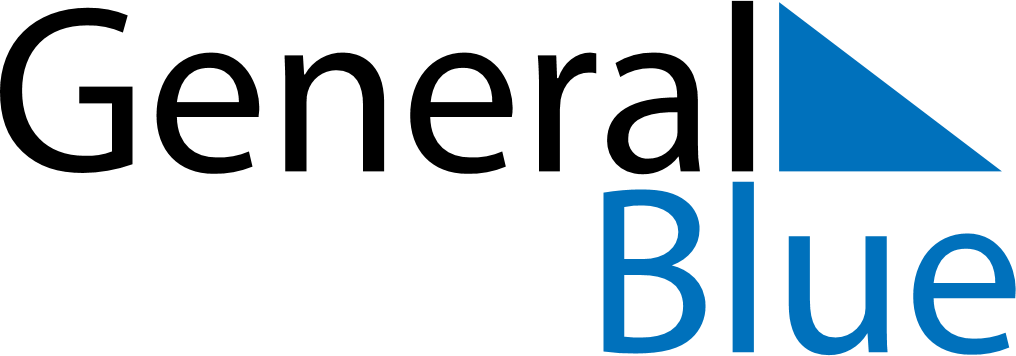 January 2026January 2026January 2026MoldovaMoldovaSUNMONTUEWEDTHUFRISAT123New Year’s Day45678910Orthodox Christmas111213141516171819202122232425262728293031